ЗДОРОВЬЕСБЕРЕГАЮЩИЕ ТЕХНОЛОГИИДля индивидуального развития ребёнка, обеспечения сохранности его физического и  психического  здоровья,  использую современные педагогические технологии. 	Представленная технология имеет оздоровительную направленность, и в комплексе, способствует становлению у ребенка стойкой мотивации на здоровый образ жизни,  повышает результативность образовательного процесса, формирует у родителей ценностные ориентации, направленные на сохранение и укрепление здоровья детей. Приложения: №1 -  Гимнастика для глаз «Дни недели»№ 2 –  Основной комплекс артикуляционной  гимнастики№3 –  Упражнения для укрепления иммунитета (самомассаж)“Весёлая неделька”     гимнастика для глаз дома и в детском саду.Основной комплекс артикуляционной гимнастики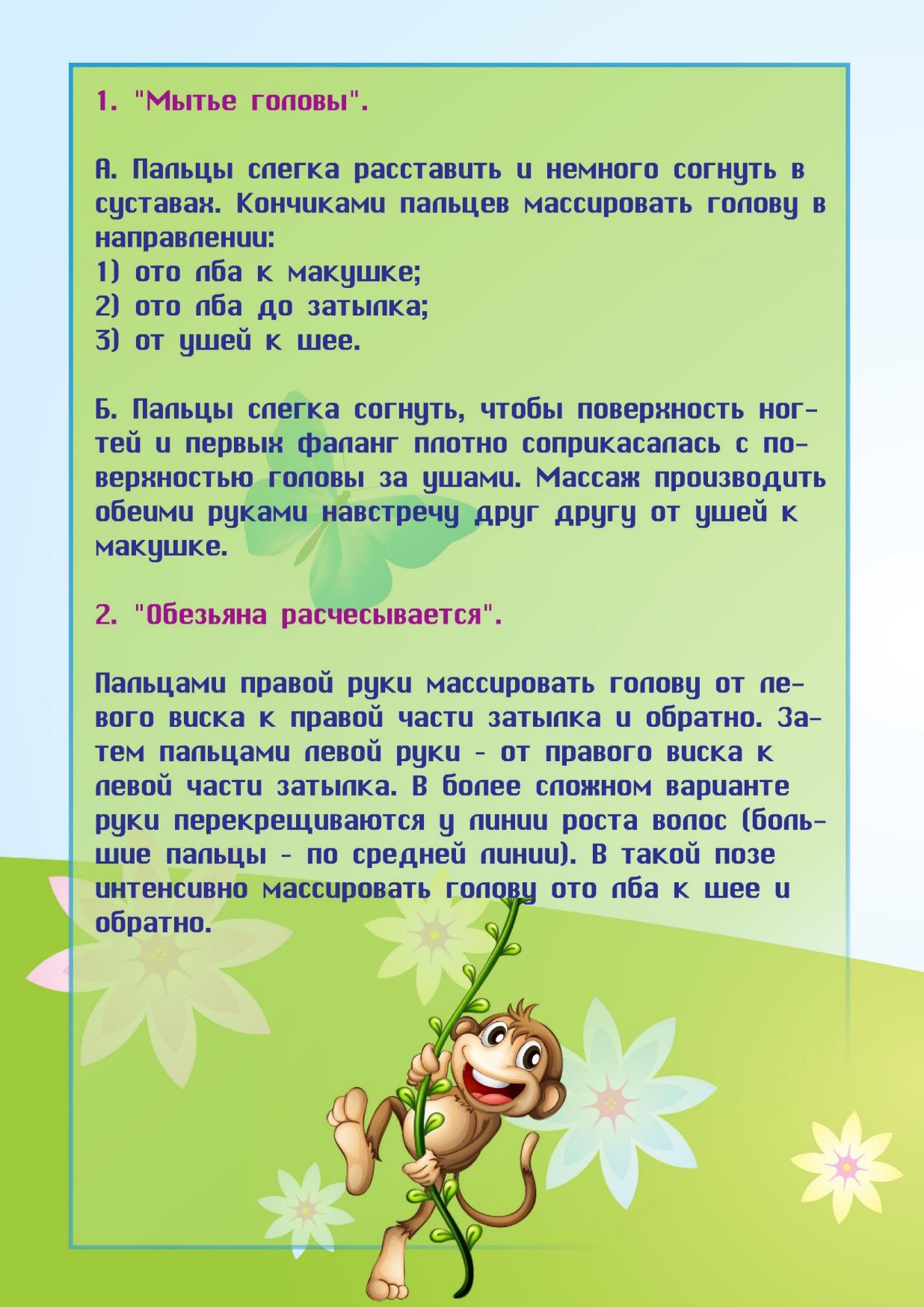 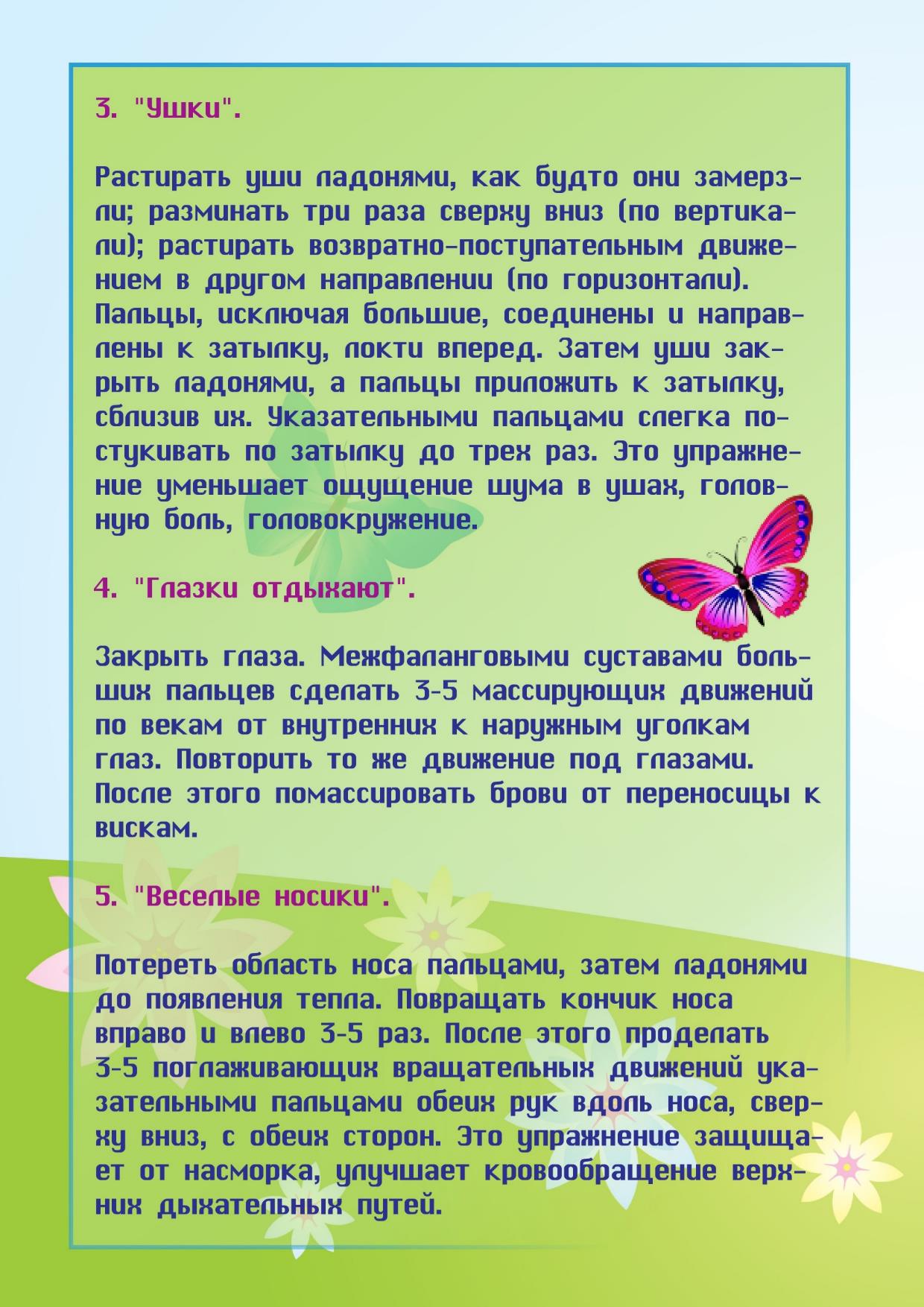 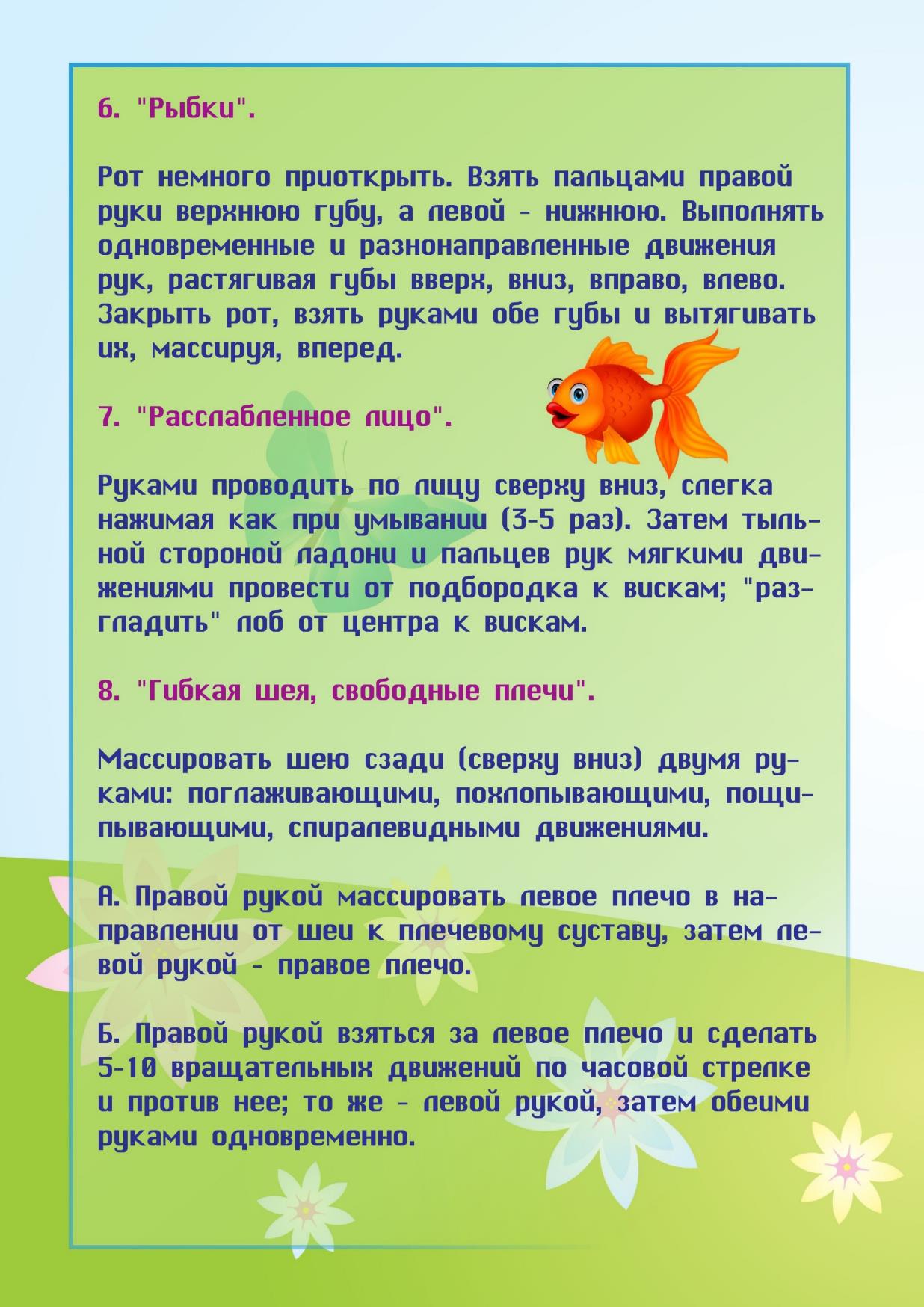 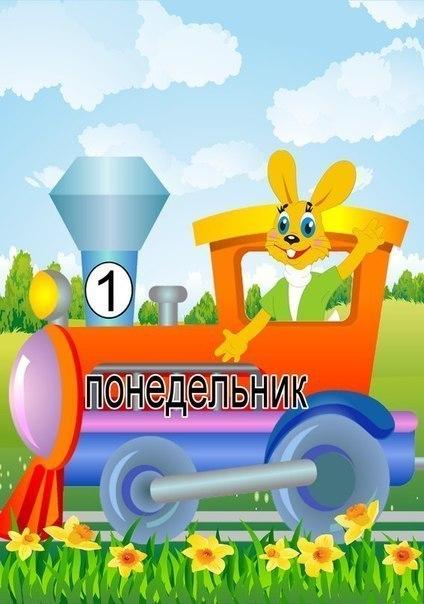  — Всю неделю по — порядку,Глазки делают зарядку.— В понедельник, как проснутся,Глазки солнцу улыбнутся,Вниз посмотрят на травуИ обратно в высоту.Поднять глаза вверх; опустить их книзу, голова неподвижна; (снимает глазное напряжение).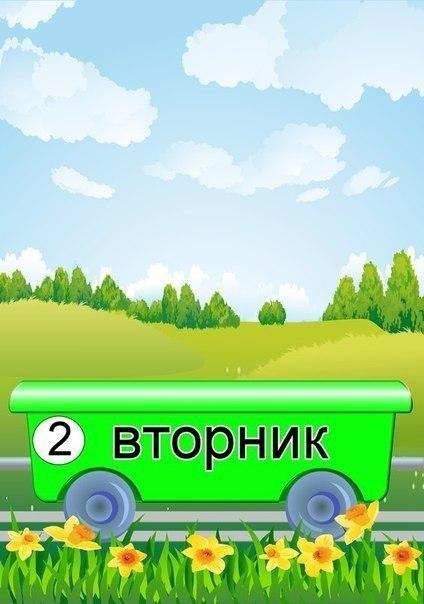 - Во вторник часики глаза,Водят взгляд туда – сюда,Ходят влево, ходят вправоНе устанут никогда. Повернуть глаза в правую сторону, а затем в левую, голова неподвижна; (снимает глазное напряжение).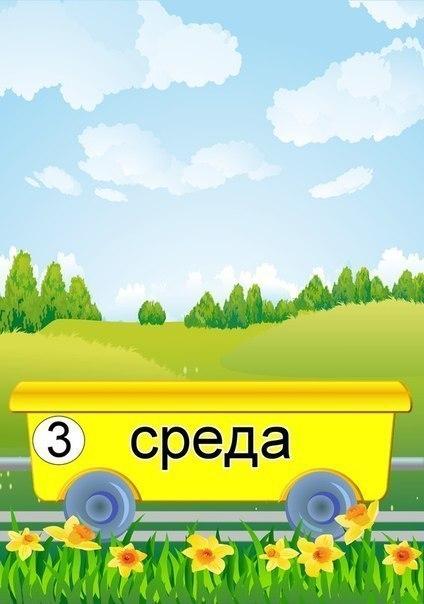 — В среду в жмурки мы играем,Крепко глазки закрываем.Раз, два, три, четыре, пять,Будем глазки открывать.Жмуримся и открываемТак игру мы продолжаем.Плотно закрыть глаза, досчитать да пяти и широко открыть глазки; (упражнение для снятия глазного напряжения)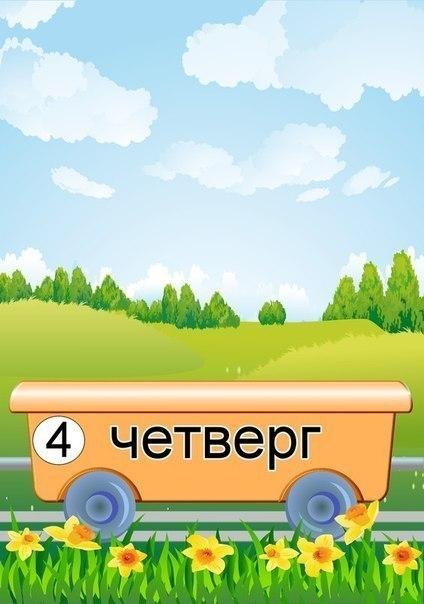 — По четвергам мы смотрим вдаль,На это времени не жаль,Что вблизи и что вдалиГлазки рассмотреть должны.Смотреть прямо перед собой, поставить палец на расстояние 25-30 см. от глаз, перевести взор на кончик пальца и смотреть на него, опустить руку. (Укрепляет мышцы глаз и совершенствует их координации)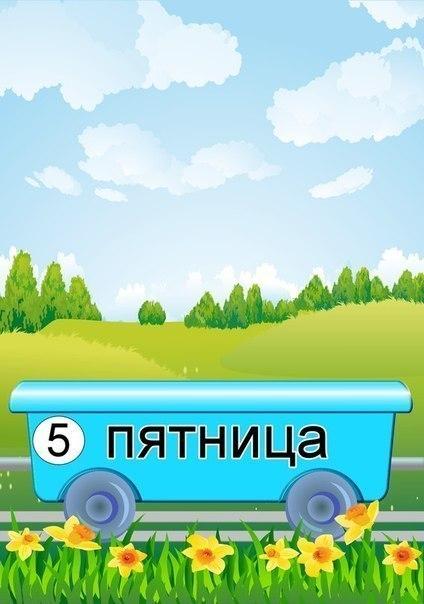 — В пятницу мы не зевалиГлаза по кругу побежали.Остановка, и опятьВ другую сторону бежать.Поднять глаза вверх, вправо, вниз, влево и вверх; и обратно: влево, вниз, вправо и снова вверх; (совершенствует сложные движения глаз)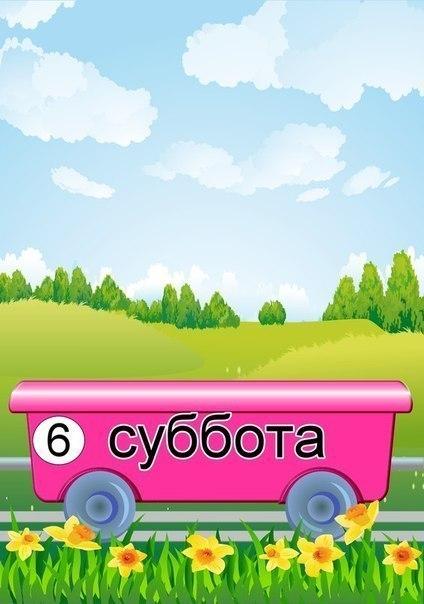  - Хоть в субботу выходной,Мы не ленимся с тобой.Ищем взглядом уголки,Чтобы бегали зрачки.Посмотреть взглядом в верхний правый угол, затем нижний левый; перевести взгляд в верхний левый угол и нижний правый (совершенствует сложные движения глаз) 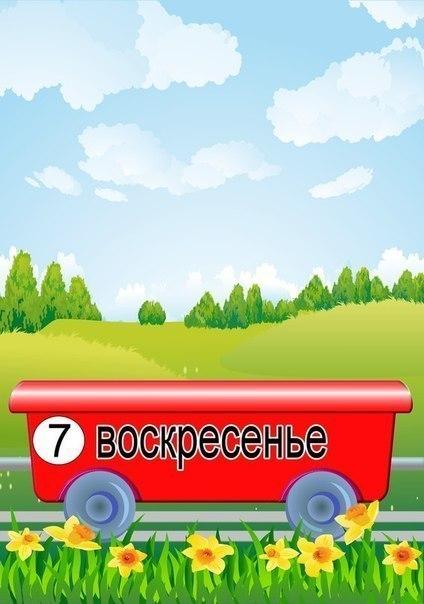 — В воскресенье будем спать,А потом пойдём гулять,Чтобы глазки закалялисьНужно воздухом дышать.Закрыть веки, массировать их с помощью круговых движений пальцев: верхнее веко от носа к наружному краю глаз, нижнее веко от наружного края к носу, затем наоборот (расслабляет мышцы и улучшает кровообращение)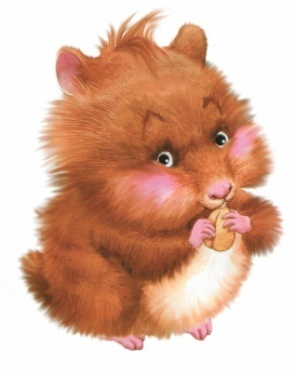 «Хомячок»Надуть обе щеки, удерживать в таком положении 3-5 секунд     Хомячок надует щечки -     У него зерно в мешочках.«Худышка» Втягивание щек в ротовую полость между зубами (губы вытянуты вперед).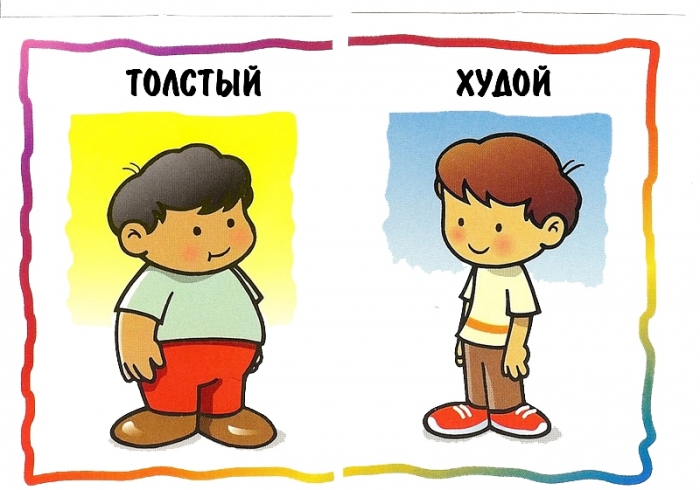 Чередование  «Толстячки – Худышки» Поочередно надувать и втягивать щеки в спокойном темпе, удерживая их в каждом положении 3-5 секунд.   Вот толстяк – надуты щеки   И, наверно, руки в боки.   Вот худышка – щеки впали:   Видно есть ему не дали.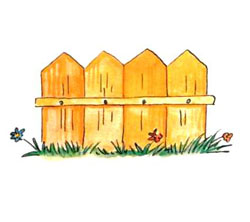 «Заборчик» («Улыбочка») Растягивание губ в улыбке, зубы сомкнуты в естественном прикусе и видны.       Широка река,       И улыбка широка.       Зубки все мои видны-       От краев и до десны.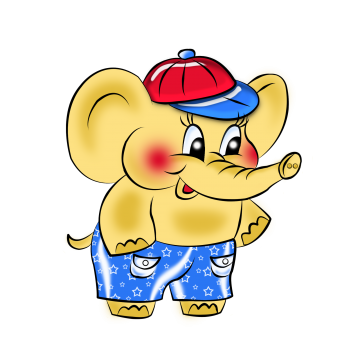 «Слоник»Вытянуть сомкнутые губы вперед (зубы сомкнуты).    Я слегка прикрою рот,    Губы -  «хоботком»  вперед.    Далеко я их тяну,    Как при долгом звуке: У-У-УЧередование   «Заборчик» - «Слоник»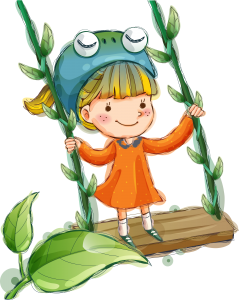 «Качели»Рот открыт, кончиком языка попеременно тянуться вниз, к подбородку, затем поднимать к верхней губе. (Двигается только язык,  нижняя губа не «подсаживает» язык вверх)«Качели 2»Улыбнуться. Открыть рот. Кончиком языка  поочередно дотрагиваться за верхними зубами, за нижними зубами» (следить, чтобы работал только язык, а нижняя челюсть и губы оставались неподвижными)     На качелях я катаюсь     Вверх-вниз, вверх-вниз.     Высоко я поднимаюсь,     Опускаюсь снова вниз.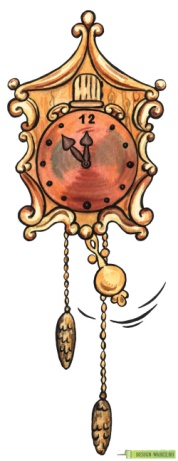 «Часики»Улыбнуться, приоткрыть рот.  Кончик языка переводить из одного уголка рта в другой. (Двигается только язык – нижняя челюсть неподвижна. Язык не облизывает нижнюю губу, а передвигается, не задевая её.)    Влево - вправо кончик ходит,    Будто места не находит.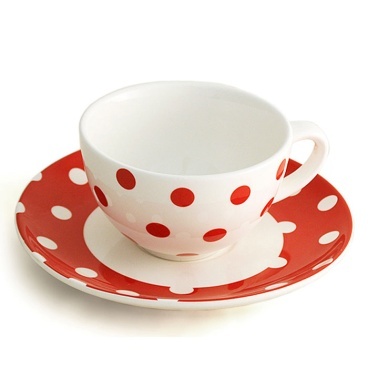 «Чашечка»Улыбнуться, открыть рот. Широкий язык поднять к верхним зубам в форме чашечки (следить, чтобы нижняя губа не «подсаживала» язык вверх)    К зубкам подняты края –    Вот и «чашечка» моя.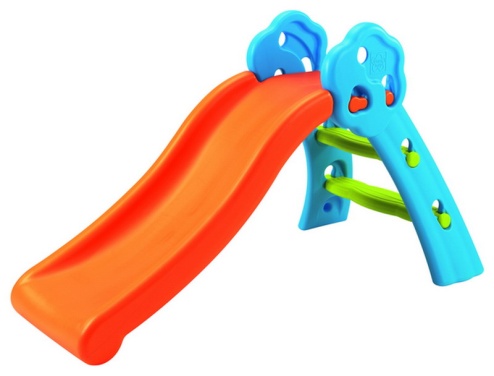 «Горка»Улыбнуться, приоткрыть рот. Выгнуть язык горкой, упираясь кончиком языка в нижние зубы.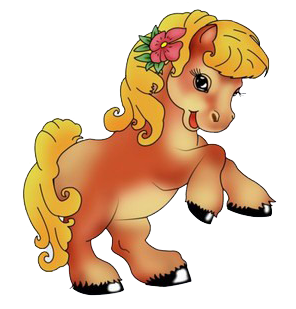 «Лошадка»Улыбнуться, открыть рот и пощелкать языком («лошадка цокает копытами»)     Звонко цокает лошадка –     Такова её повадка.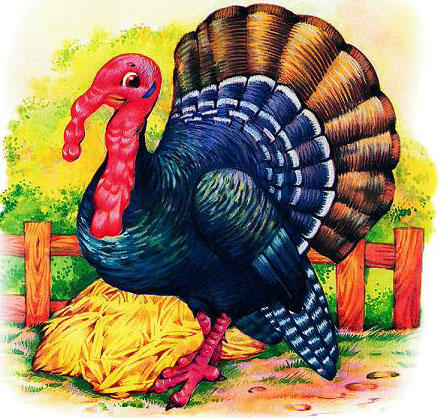 «Индюк»Приоткрыть рот, положить язык на верхнюю губу и производить  движения кончиком языка по верхней губе вперед – назад, стараясь не отрывать язык от губы.    Слышится: «бл-бл-бл..»     Вот индюк бежит, «болбочет».     Что то нам сказать он хочет.«Накажи язычок зубами»Улыбнуться, приоткрыть рот, покусать широкий  язык зубами. Покусывать кончик языка, середину языка.  Покусывать язык, продвигая его постепенно вперёд – назад.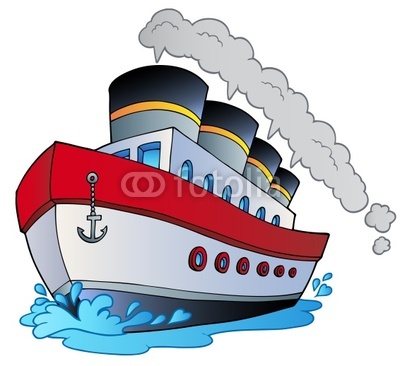 «Пароход»Улыбнуться, прикусить кончик языка и длительно произносить звук (Ы-Ы-Ы)     Ну, а это пароход     Смело по морю плывет,     Не боясь крутой волны     Весело гудит он: Ы-Ы-Ы.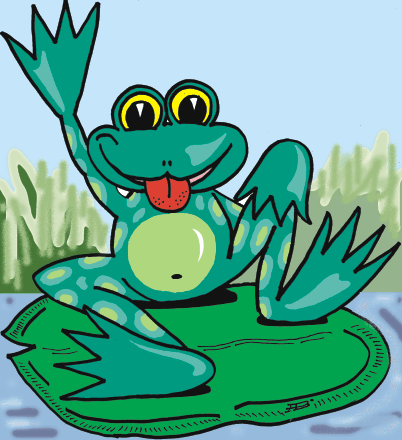 «Накажи язычок губами»Улыбнуться, приоткрыть рот, спокойно положить широкий  язык на нижнюю губу. Пошлепать по языку губами, произнося «пя-пя-пя» (нижнюю губу не заворачивать внутрь и не натягивать на нижние зубы)      А теперь уж не зубами –      Я пошлепаю губами.